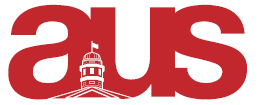 Motion to Bring the Question Limiting the Voting Platform of the Executive Committee to ReferendumWhereas, a contributing factor to the unclear, confusing, and untransparent nature of the AUS Executive Committee’s re-votes on the POLI 339 course fee was the use of Facebook Messenger as their sole platform for voting and discussion;Whereas, using social media platforms, such as Facebook Messenger, for official votes of the Executive Committee sets a complicated precedent in which all communication within an Executive Committee group chat on such a platform could be deemed meeting minutes, when the chat itself may also be used for non work-related discussion; Whereas, social media platforms such as Facebook Messenger, are not conducive to productive, transparent conversations, particularly for such divisive and sensitive topics; Whereas, using social media platforms for official AUS business and votes is in accessible in that it requires members of the Executive Committee to be consistently checking those platforms in order to keep up with the conversation; Whereas, amending the AUS Constitution would prevent a similar vote from happening again and help ensure that future Executive Committees handle important topics with the requisite time, respect, seriousness, and transparency;Whereas, this amendment would not prevent the Executive Committee from using social media messaging platforms for straw polls, non-binding votes, or decisions that do not require votes of the Executive Committee (eg. assigning volunteer tasks for event staffing); Be it resolved, that the AUS Legislative Council approve the following question for the 2019 Winter Referendum: Do you agree to the following amendment to the AUS Constitution?**NOTE: If the Question Restricting Scope of Executive Committee voting passes referendum, the two new amendments shall become Articles 12.2.3 and 12.2.3.1, respectively.**Article 12 - Powers and Duties of Executive Officers12.2 The Executive Committee shall have all the powers of Council between meetings of Council, except that it shall not entertain motions to amend this Constitution and by-laws.12.2.1 Official votes of the Executive Committee may not take place on social media messaging platforms including, but not limited to: Facebook, Twitter, and Instagram. Official votes are binding and do not include straw polls.	12.2.1.1 If the Executive Committee wishes to hold official votes on an online messaging platform not explicitly prohibited in the proceeding clause, they must seek approval from Council by a ⅔ majority.Êtes-vous d’accord avec les amendements à la Constitution de l’AÉFA?Article 12 - Les pouvoirs et devoirs des officier/officières exécutifs/exécutives12.2 Le comité exécutif a tous les pouvoirs du Conseil entre les réunions de Conseil, mais ces pouvoirs ne peuvent pas concerner les motions pour amender cette Constitution et ses règlements.12.2.1 Les votes officiels du comité exécutif ne peuvent pas prendre place sur les plateformes de messagerie sociale, y compris, mais sans s’y limiter: Facebook, Twitter, Instagram. Les résultats officiels sont obligatoires et ne doivent pas inclure les sondages.12.2.1.1 Si le comité exécutif souhaite faire les votes officiels sur une plateforme en ligne n’étant pas explicitement interdite dans la clause précédente, il devra recevoir l’approbation, avec une majorité de 2/3, du Conseil.Moved by,Mia Trana, AUS VP FinanceMadeline Wilson, Arts Senator